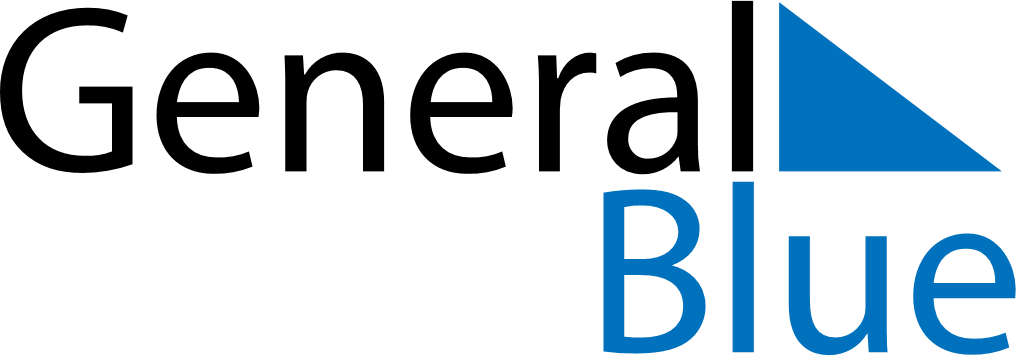 July 2024July 2024July 2024July 2024July 2024July 2024Kangasniemi, South Savo, FinlandKangasniemi, South Savo, FinlandKangasniemi, South Savo, FinlandKangasniemi, South Savo, FinlandKangasniemi, South Savo, FinlandKangasniemi, South Savo, FinlandSunday Monday Tuesday Wednesday Thursday Friday Saturday 1 2 3 4 5 6 Sunrise: 3:30 AM Sunset: 11:03 PM Daylight: 19 hours and 33 minutes. Sunrise: 3:32 AM Sunset: 11:02 PM Daylight: 19 hours and 30 minutes. Sunrise: 3:33 AM Sunset: 11:01 PM Daylight: 19 hours and 28 minutes. Sunrise: 3:35 AM Sunset: 11:00 PM Daylight: 19 hours and 25 minutes. Sunrise: 3:36 AM Sunset: 10:59 PM Daylight: 19 hours and 22 minutes. Sunrise: 3:38 AM Sunset: 10:57 PM Daylight: 19 hours and 19 minutes. 7 8 9 10 11 12 13 Sunrise: 3:40 AM Sunset: 10:56 PM Daylight: 19 hours and 16 minutes. Sunrise: 3:42 AM Sunset: 10:54 PM Daylight: 19 hours and 12 minutes. Sunrise: 3:44 AM Sunset: 10:53 PM Daylight: 19 hours and 9 minutes. Sunrise: 3:46 AM Sunset: 10:51 PM Daylight: 19 hours and 5 minutes. Sunrise: 3:48 AM Sunset: 10:49 PM Daylight: 19 hours and 1 minute. Sunrise: 3:50 AM Sunset: 10:47 PM Daylight: 18 hours and 57 minutes. Sunrise: 3:52 AM Sunset: 10:45 PM Daylight: 18 hours and 53 minutes. 14 15 16 17 18 19 20 Sunrise: 3:54 AM Sunset: 10:43 PM Daylight: 18 hours and 49 minutes. Sunrise: 3:56 AM Sunset: 10:41 PM Daylight: 18 hours and 44 minutes. Sunrise: 3:59 AM Sunset: 10:39 PM Daylight: 18 hours and 40 minutes. Sunrise: 4:01 AM Sunset: 10:37 PM Daylight: 18 hours and 36 minutes. Sunrise: 4:03 AM Sunset: 10:35 PM Daylight: 18 hours and 31 minutes. Sunrise: 4:06 AM Sunset: 10:33 PM Daylight: 18 hours and 26 minutes. Sunrise: 4:08 AM Sunset: 10:30 PM Daylight: 18 hours and 21 minutes. 21 22 23 24 25 26 27 Sunrise: 4:11 AM Sunset: 10:28 PM Daylight: 18 hours and 16 minutes. Sunrise: 4:13 AM Sunset: 10:25 PM Daylight: 18 hours and 11 minutes. Sunrise: 4:16 AM Sunset: 10:23 PM Daylight: 18 hours and 6 minutes. Sunrise: 4:19 AM Sunset: 10:20 PM Daylight: 18 hours and 1 minute. Sunrise: 4:21 AM Sunset: 10:18 PM Daylight: 17 hours and 56 minutes. Sunrise: 4:24 AM Sunset: 10:15 PM Daylight: 17 hours and 51 minutes. Sunrise: 4:26 AM Sunset: 10:13 PM Daylight: 17 hours and 46 minutes. 28 29 30 31 Sunrise: 4:29 AM Sunset: 10:10 PM Daylight: 17 hours and 40 minutes. Sunrise: 4:32 AM Sunset: 10:07 PM Daylight: 17 hours and 35 minutes. Sunrise: 4:34 AM Sunset: 10:04 PM Daylight: 17 hours and 30 minutes. Sunrise: 4:37 AM Sunset: 10:02 PM Daylight: 17 hours and 24 minutes. 